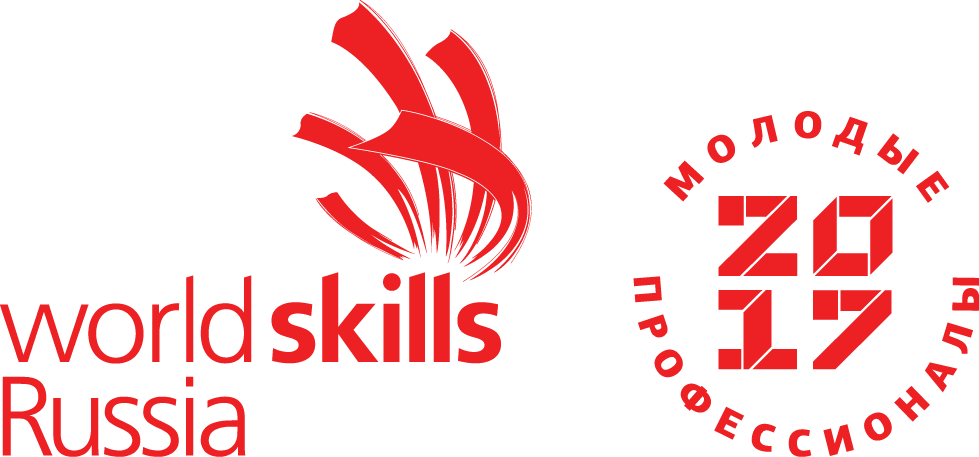 КОНКУРСНОЕ ЗАДАНИЕДЛЯ СЕТЕВОГО ЧЕМПИОНАТАЧЕМПИОНАТНОГО ЦИКЛА 2021-2022 ГГ.компетенции«Кондитерское дело»для основной возрастной категории16-22 ГОДАКонкурсное задание включает в себя следующие разделы: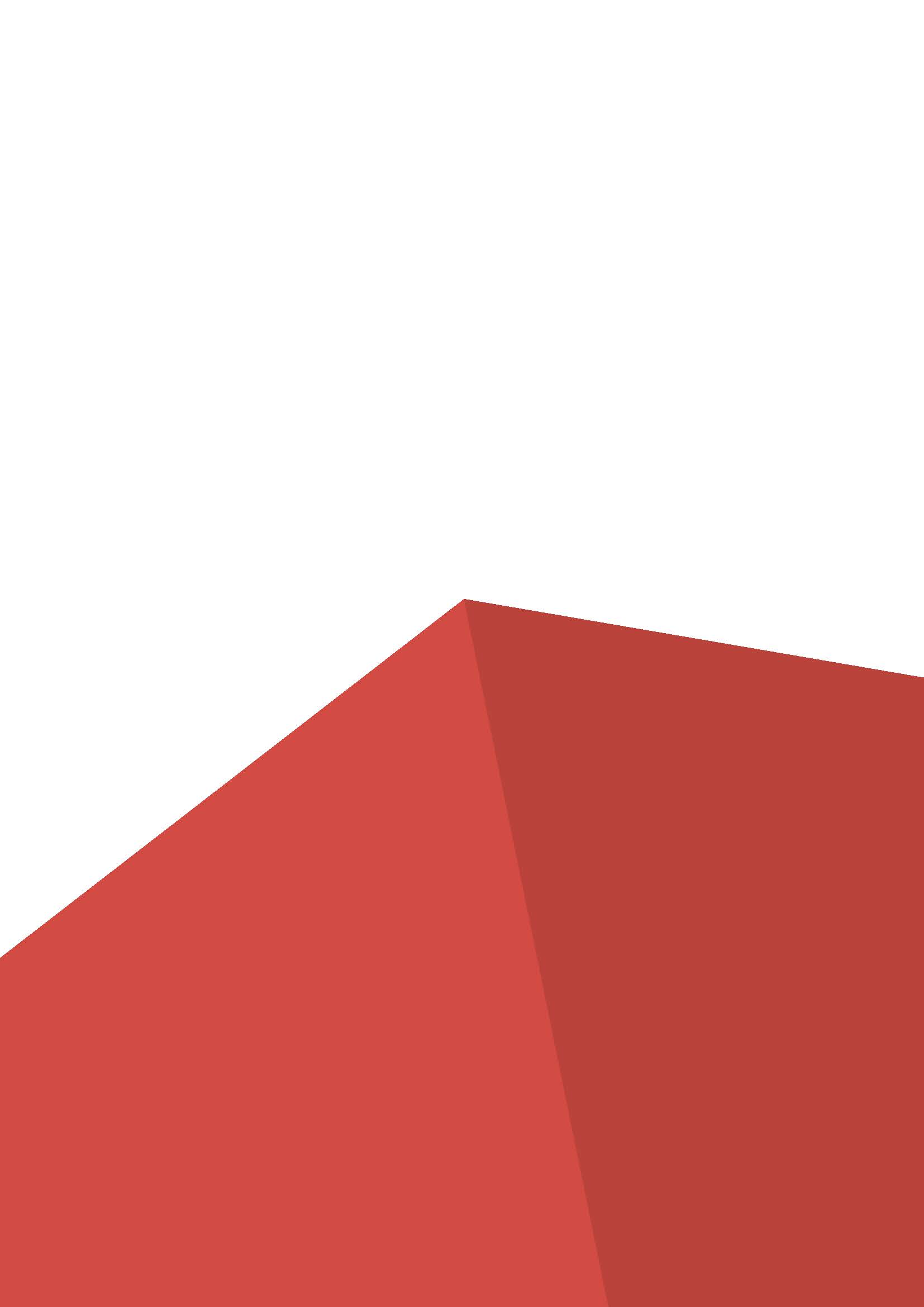 Форма участия в конкурсе: Индивидуальный конкурсОбщее время на выполнение задания: 6 ч.Задание  для  конкурсаУ участников есть 6 часов  (1 день  по 6 часов).Участники должны изготовить и представить на презентацию  изделия модулей A, D.Все изделия должны соответствовать теме «Искусство»Тема ВИЗУАЛЬНО  должна присутствовать во всех изделиях модулей A, D. Каждый выполненный модуль оценивается отдельно.Участники планируют работу самостоятельно.Участники должны учитывать время презентации каждого модуля, указанное в расписании (смотреть  в приложении). Изделия,  не представленные десятиминутный интервал,  оценке не подлежат. Участник получает сырье по заявке накануне дня работы.Оценка производится как в отношении работы модулей, так и в отношении процесса выполнения конкурсной работы. Если участник конкурса не выполняет требования техники безопасности и  подвергает себя опасности, такой участник может быть отстранен от конкурса.Модули задания и необходимое время Таблица 1.Модуль A: МиниатюрыУчастник должен приготовить  два вида миниатюр по 14 штук.Виды выпеченных  полуфабрикатов будут на выбор участника, всего два вида. Изделия должны содержать минимум 5 компонентовВ составе первого изделия один из компонентов должен быть с использованием фруктового пюре.В составе второго изделия один из компонентов должен быть крем взбитый ганаш.Изделия должны весить 30 - 45 гг. каждое, включая украшения.Все изделия должны весить строго одинаково.Украшения остаются на выбор участника и должны отражать тему: «Искусство».Изделия подаются по 10 шт. (десять)  каждого вида (всего 20 шт.) должны быть представлены на акриловой подставке  30х40х1,5 см., предоставленной организаторами, на презентационном столе.по 4 шт.  (четыре) каждого вида (всего 8  шт.) подаются на одном блюде, предоставленном организаторами для дегустации и оценки.Модуль D: Кондитерские изделия и шоколадУчастник должен изготовить 2 вида конфет Первый вид - корпусные шоколадные батончикиТехника изготовления – корпусныеКоличество начинок – на выбор участникаРазмер и вес батончиков в зависимости от используемой формы, на выбор участника.Второй вид - на выбор участника – конфеты нарезные или трюфель, глазированные шоколадом. Техника изготовления – нарезные (нарезка ножом) или трюфель  (обязательная отсадка через кондитерский мешок, формовка  руками запрещена)Масса одной конфеты не должна превышать 15 г, включая декорации.Для выполнения задания модуля могут быть использованы различные виды шоколада (тёмный, молочный и белый) в любых комбинациях.Количество конфет - 14 штук каждого вида: Нельзя использовать готовые переводные листы.Не допускается декорировать шоколадные изделия элементами из марципана, сахара или изомальта.Декор должен отражать темуИзделия подаются по 10 шт. (десять)  конфет каждого вида (всего 20 шт.) должны быть представлены на акриловой подставке  30х40х1,5 см., предоставленной организаторами, на презентационном столе.по 4 шт. (четыре)   конфеты каждого вида (всего 8  шт.) подаются на одном блюде, предоставленном организаторами для дегустации и оценки.Критерии оценки.Таблица 2.Приложения к заданию.ОПРЕДЕЛЕНИЯ ИСКУССТВО — это способ понимания и отображения действительности путем создания особого продукта — произведений, способных вызвать  эмоциональный отклик у людей.ТЕКСТУРА: физическая составляющая, ощущение поверхностей или внутренней структуры продукта.ТОНКОСТЬ: изысканность и деликатность создания продукта, выполнения техники  или мастерства участникаЦВЕТ: внешний вид относительно света и тени, тонов и цветов; относится как к добавляемым искусственно цветам, так и к оттенкам выпечки (как например, в результате реакции Майяра).ОБЩЕЕ ВПЕЧАТЛЕНИЕ: гармония всех элементов, визуальное восприятие.КРЕАТИВНОСТЬ: оригинальность, выразительность и работа воображения.ДИЗАЙН: композиция, размещение и баланс всех элементов.ТЕМА: представление и выполнение данной темы: «Искусство» (живопись, театр, кино, балет, эстрада).ТЕХНИКИ: сложность и современность различных методов/навыковГИГИЕНА И БЕЗОПАСНОСТЬ: отношение к документации, предоставленной Организатором соревнований, озаглавленной Правила Здравоохранения.РАБОЧИЙ ПРОЦЕСС:   демонстрация профессиональных навыков ведения технологического процесса и выполнение задания последовательно и эффективно.ПОРТФОЛИО: содержит полный набор рецептур всех изделий и эскизы композиции из шоколада, карамели подготовленных для соревнований,  должно быть представлено на презентационном столе в первый день.ИНСТРУКЦИИ ДЛЯ УЧАСТНИКАЗа день до начала Соревнований (С-1), участники будут знать номера рабочих мест согласно  жеребьевке. У них будет возможность ознакомиться с рабочими местами и оборудованием,  получить общую информацию, протестировать оборудование. Участники могут подготовить свое рабочее место и разложить инвентарь в день С-1 в течение одного часа, они могут получить помощь своего Эксперта максимум на 15 минут. Работа с продуктами в этот день не допускается. Не допускается развешивание продуктов.После команды «Стоп», участники должны выйти из боксов, предоставив их для оценки экспертов  после окончания работы.  После оценки бокса Участники должны сдать техническому эксперту рабочее место, приведя его  в первоначальный вид. Шоколад и окрашенное какао - масло может быть помещено в разогревательную ванну участника в ночь с С-1-С1.Время презентации каждого модуля - согласно расписанию – десятиминутный интервал,  по истечении которого изделие считается не представленным и оцениванию не подлежит.Рецепты могут быть взяты из любой кулинарной книги или из личной коллекции, кроме случаев, когда будет объявлен какой-то определенный рецепт.«ТУЛБОКС» (ИНТСРУМЕНТ, КОТОРЫЙ ДОЛЖЕН ПРИВЕЗТИ С СОБОЙ УЧАСТНИК)Красители пищевые в форме порошка, пасты, масла какао, жидкие (в соответствии с ограничениями, действующими в стране);Пищевые металлические порошки и листья;Коврики силиконовые (гладкие, перфорированные)Лопатки силиконовыеИнструменты, молды, трафареты  для работы с шоколадом;Наименование модуляНаименование модуляСоревновательный день (С1, С2, С3)Время на заданиеAМиниатюрыС23DКондитерские изделия и шоколадС23КритерийКритерийБаллыБаллыБаллыКритерийКритерийСудейские аспектыОбъективная оценкаОбщая оценкаAМиниатюры13,5316,5DКондитерские изделия и шоколад133,516,5ИтогоИтого26,56,533 Инструменты, молды  для работы с карамелью; Инструменты для работы с марципаном, сахарной пастой; Индивидуальные формы для конфет;  Индивидуальные формы для десертов.